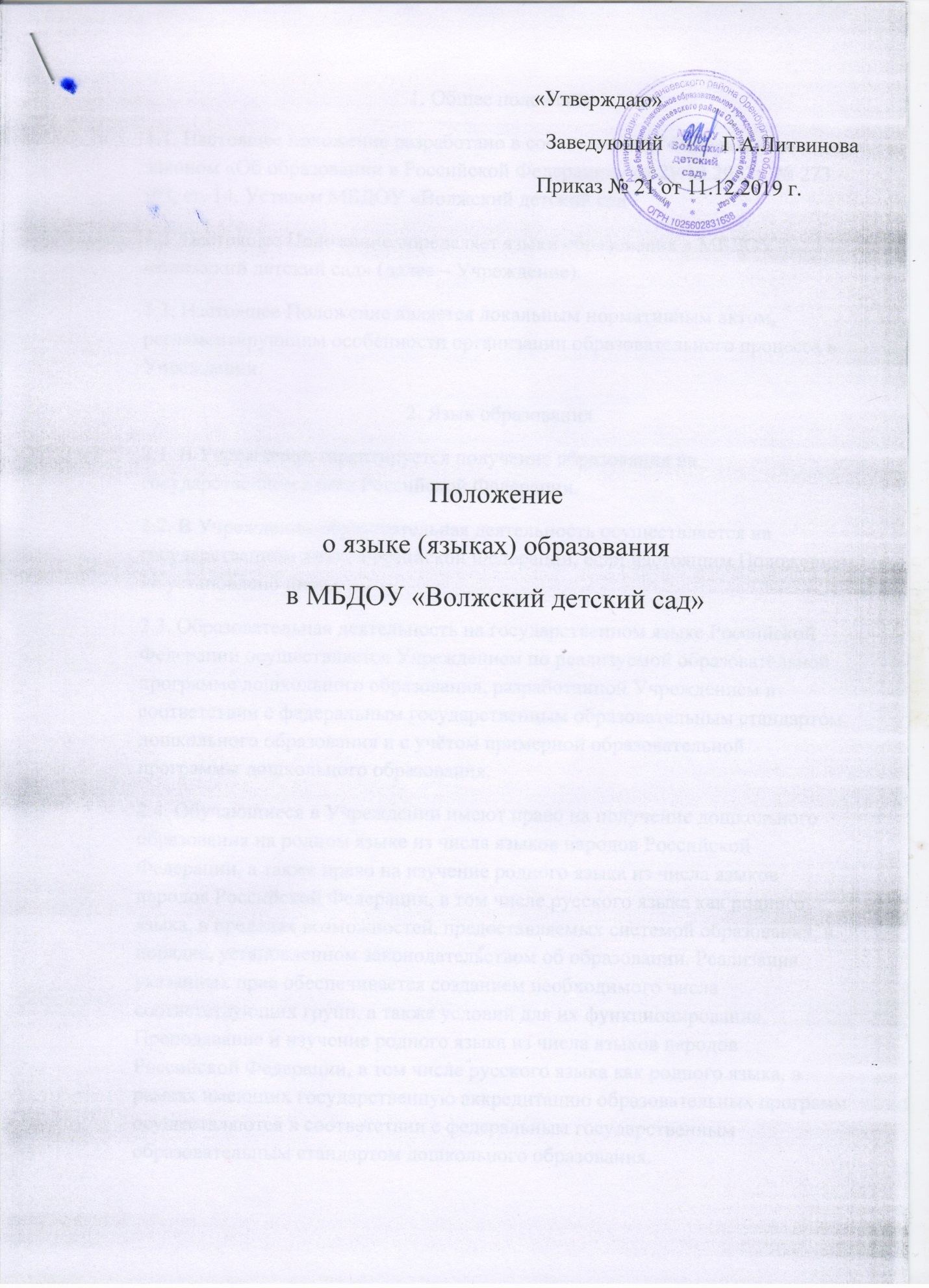 1. Общее положение1.1. Настоящее положение разработано в соответствии с Федеральным законом «Об образовании в Российской Федерации» от 29.12.2012г. № 273 – ФЗ, ст. 14, Уставом МБДОУ «Волжский детский сад»1.2. Настоящее Положение определяет языки образования в МБДОУ «Волжский детский сад» (далее – Учреждение).1.3. Настоящее Положение является локальным нормативным актом, регламентирующим особенности организации образовательного процесса в Учреждении.2. Язык образования2.1. В Учреждении гарантируется получение образования на государственном языке Российской Федерации.2.2. В Учреждении образовательная деятельность осуществляется на государственном языке Российской Федерации, если настоящим Положением не установлено иное.2.3. Образовательная деятельность на государственном языке Российской Федерации осуществляется Учреждением по реализуемой образовательной программе дошкольного образования, разработанной Учреждением в соответствии с федеральным государственным образовательным стандартом дошкольного образования и с учётом примерной образовательной программы дошкольного образования.2.4. Обучающиеся в Учреждении имеют право на получение дошкольного образования на родном языке из числа языков народов Российской Федерации, а также право на изучение родного языка из числа языков народов Российской Федерации, в том числе русского языка как родного языка, в пределах возможностей, предоставляемых системой образования, в порядке, установленном законодательством об образовании. Реализация указанных прав обеспечивается созданием необходимого числа соответствующих групп, а также условий для их функционирования. Преподавание и изучение родного языка из числа языков народов Российской Федерации, в том числе русского языка как родного языка, в рамках имеющих государственную аккредитацию образовательных программ осуществляются в соответствии с федеральным государственным образовательным стандартом дошкольного образования.2.5. В рамках дополнительных образовательных программ по запросу участников образовательных отношений детский сад вправе организовать обучение детей иностранным языкам.2.6. Свободный выбор языка образования, изучаемых родного языка из числа языков народов Российской Федерации, в том числе русского языка как родного языка, государственных языков республик Российской Федерации осуществляется по заявлениям родителей (законных представителей) несовершеннолетних обучающихся при приеме (переводе) на обучение пообразовательным программам дошкольного образования.3. Заключительные положения3.1. Настоящее Положение вступает в силу с момента издания приказа заведующего  «Об утверждении «Положения о языке образования в МБДОУ «Волжский детский сад» и действует до принятия нового «Положения о языке образования» в Учреждении.3.2. Изменения в настоящее Положение могут вноситься Учреждением в соответствии с действующим законодательством и Уставом ДОУ. 